JGW-T1402170-v1							Jan.30, 2014Disposition of Sensors and Actuatorsin Type-A Vibration Isolation SystemTakanori Sekiguchi1. Disposition of Sensors and Actuators1.1 Overview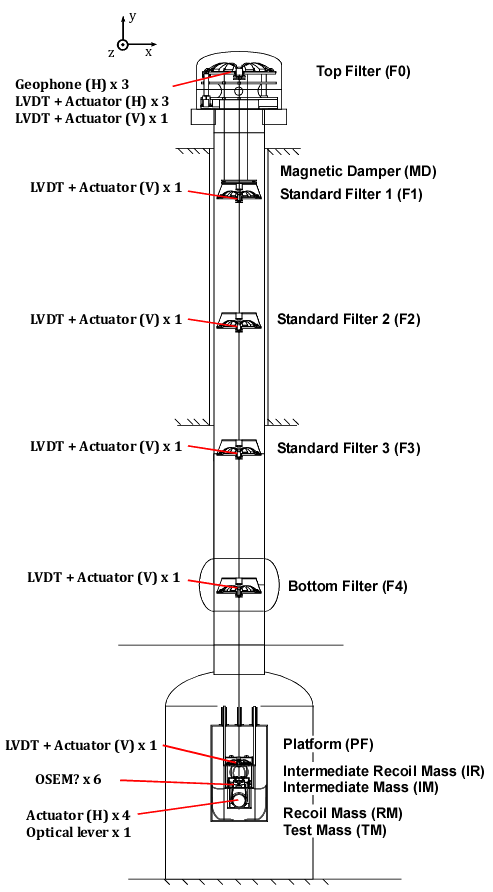 Fig.1: Sensor and actuator list1.2. Coordinate DefinitionX: Transversal axisY: Vertical axisZ: Longitudinal (beam) axisPitch: Rotation around X-axisYaw: Rotation around Y-axisRoll: Rotation around Z-axis1.3. Details[1] Top Stage (F0) Horizontal Sensors and Actuators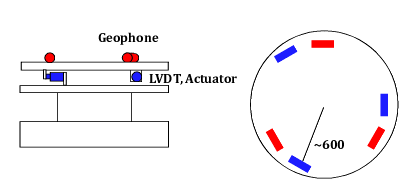 Fig.2: Disposition of horizontal sensors and actuators at F0Geophones sense inertial motion of F0 (xF0, zF0, yawF0).LVDTs sense relative motion between ground and F0 (xF0-xg, zF0-zg, yawF0-yawg).Coil magnet actuators can drive 3 DoFs motion of F0 (xF0, zF0, yawF0)[2] GAS Filters (F0~F4, PF) Sensors and Actuators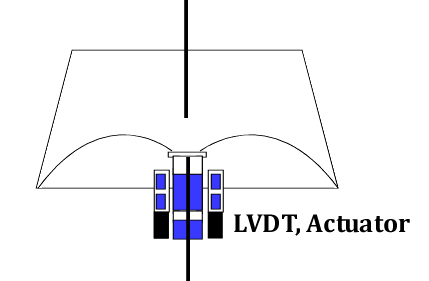 Fig.3: Sensor and actuator in a GAS filterLVDTs in GAS filters sense vertical relative motion between the GAS filter and the stage below.(yF1-yF0 (=yg), yF2-yF1, yF3-yF2, yF4-yF3, yPF-yF4, yIM-yPF)Coil magnet actuators can drive the relative motion mentioned above.[3] Sensors and Actuators on IM, TM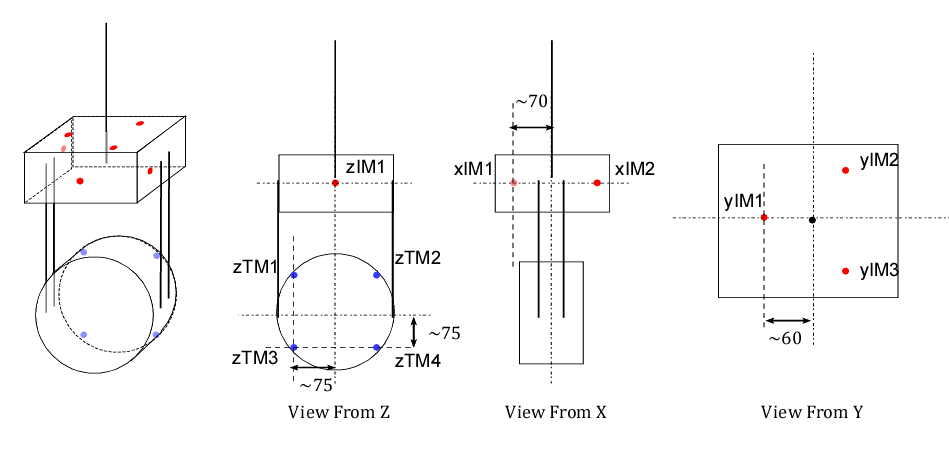 Fig.3: Sensors and actuators on IM and TMIM has 6 relative displacement sensors and actuators (like OSEM), which can sense or drive 6 DoFs relative motion between IM and IRM. (xIM-xIR, yIM-yIR, zIM-zIR, pitchIM-pitchIR, yawIM-yawIR, rollIM-rollRM).TM has 4 coil magnet actuators which can induce the relative motion between TM and RM (zTM-zRM, pitchTM-pitchRM, yawTM-yawRM). An optical lever can sense TM angular motion about 2 DoFs (pitchTM, yawTM).2. Noise Model2.1. Sensor Noise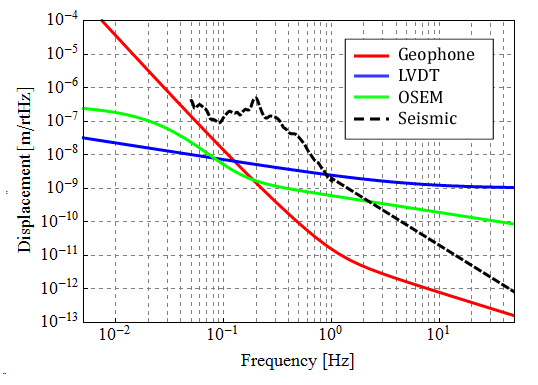 Fig.4: Sensors noise model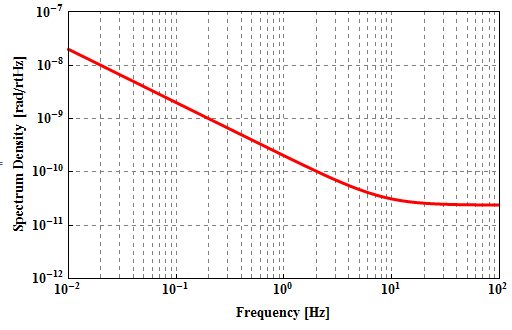 Fig.5: Sensors noise model (optical lever)Geophone noise: calculated from electronics noise of the pre-amplifier designed at NIKHEF 
(JGW-D1201466-v1)LVDT noise: current achieved sensitivity in pre-isolator prototype test at Kashiwa. Sensitivity is now limited by ADC noise.OSEM noise: current achieved noise in payload prototype test at NAOJ with a simple driver circuit.Optical lever noise: noise estimated from driver electronics noise assuming high reflection on the mirror (0.5) and 4 m round trip length2.2. Actuator NoiseTBD. Requirement is calculated in (JGW-T1402160-v1).